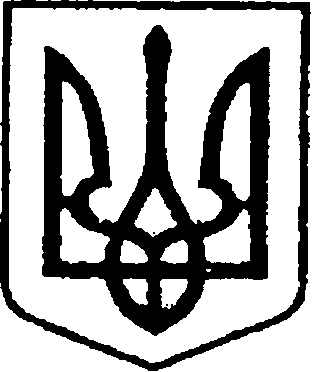 УКРАЇНАЧЕРНІГІВСЬКА ОБЛАСТЬН І Ж И Н С Ь К А    М І С Ь К А    Р А Д АВ И К О Н А В Ч И Й    К О М І Т Е ТР І Ш Е Н Н Явід 25 квітня  2019 р.			м. Ніжин		                        № 139Про присвоєння звання «Людина року - 2018»	Відповідно до ст. 40, 42, 59, 73  Закону України «Про місцеве самоврядування в Україні», Регламенту виконавчого комітету Ніжинської міської ради Чернігівської області VII скликання, затвердженого рішенням виконавчого комітету Ніжинської міської ради № 220 від 11.08.2016 року, розпорядження міського голови № 51 від 20 лютого 2019 р. «Про підготовку та проведення міського конкурсу професійної майстерності «Людина року - 2018»», розпорядження міського голови  № 65 від 06 березня 2019 р. «Про затвердження складу журі міського конкурсу професійної майстерності «Людина року - 2018»»  та з метою вшанування і відзнаки праці фахівців різних сфер діяльності, які забезпечують добробут у місті, стимулювання розвитку підприємництва, меценатства, творчості та вшанування особистих заслуг переможців міського конкурсу професійної майстерності «Людина року-2018», виконавчий комітет Ніжинської міської ради вирішив:1.	Затвердити протокол  № 1 від 19.04.2019 р. засідання журі для визначення переможців  міського конкурсу професійної  майстерності «Людина року - 2018»  (додається).    2.	Присвоїти звання «Людина року - 2018»:Іванову Петру Олеговичу – Чемпіону Світу  за версією WBC у професійному боксі серед молоді до 23 років, номінація «Спортсмен року».Кожуховському В’ячеславу Володимировичу – тренеру Ніжинського спортивного клубу, номінація «Тренер року».Клочковій Ользі Анатоліївні -  учителю хімії та біології Ніжинської гімназії № 3, номінація «Досягнення  року».Дяконенку Ігору Петровичу -  художньому керівнику дитячої зразкової  вокальної студії  «Автограф» Ніжинської дитячої хореографічної школи, номінація «Творча особистість року».Сипливцю Олександру Григоровичу – приватному підприємцю, номінація «Лідер малого та середнього бізнесу».Андрюку Ярославу Вікторовичу -  приватному підприємцю, засновнику антикафе «Хей Бро», номінація «Відкриття  року».Ліпакову Олександру Миколайовичу - начальнику сектору реагування патрульної поліції відділу № 1 Ніжинського відділу поліції Головного управління Національної поліції  в Чернігівській області, номінація «Захисник року».Арвахі Галині  Іванівні  - художньому керівнику Школи гармонійного розвитку «Позитивчик», президенту громадської організації «Фітнес Центр «Позитив», номінація «Професіонал  року».Проекту «Меморіальна музейна кімната Ю. Лисянського на базі бібліотеки НДУ ім. М. Лавровського» (координатор – Морозов Олександр Сергійович), номінація «Культурно - просвітницький проект року».Ніжинській центральній міській бібліотеці ім. Миколи Гоголя (директор - Єкименко Олена  Євгеніївна), номінація «Установа року».Бєлокобильській Тетяні Вікторівні  – лікарю-терапевту амбулаторії загальної практики сімейної медицини №8  КЗ «Ніжинський міський центр первинної медико – санітарної допомоги», номінація «Працівник медичної сфери».громадській організації «Клуб спортивних єдиноборств «Спарта»» (керівник - Смалій Костянтин Миколайович), номінація «Громадська організація року».Буняєву Андрію Володимировичу, актору Ніжинського академічного українського драматичного театру ім. М. Коцюбинського, номінація «Митець  року».Антоненку Михайлу Віталійовичу – старшому штурману Спеціального авіаційного загону Оперативно-рятувальної служби цивільного захисту Державної служби України з надзвичайних ситуацій, номінація «Рятівник року».Литовченку Володимиру Олександровичу, члену Громадської ради при виконавчому комітеті Ніжинської міської ради, номінація «Громадський діяч року».Багатодітній прийомній родині Колесників, номінація «Родина року».Петренко Юлії Миколаївні, – викладачу-методисту  школи мистецтв  при  КВНЗ «Ніжинський коледж культури і мистецтв ім. М. Заньковецької», номінація «Творчий наставник року».Гриценко Катерині Павлівні – 100- річний ювіляр - легенда  міста Ніжина,  номінація «Довгожитель міста».Дошкільному навчальному закладу №13 (ясла-садочок) «Берізка» загального розвитку дітей Ніжинської міської ради Чернігівської області  (директор - Примушко Наталія Миколаївна), номінація «Навчально - виховний  заклад року».3.	Начальнику управління культури і туризму Ніжинської міської ради Бассак Т.Ф. забезпечити оприлюднення даного рішення на сайті міської ради протягом п’яти робочих днів з дня його прийняття.4.	Організацію виконання цього рішення покласти на начальника управління культури і туризму Ніжинської міської ради  Бассак Т.Ф.5.	Контроль  за виконанням  рішення покласти на заступника міського голови з питань діяльності виконавчих органів ради Алєксєєнка І.В.Міський голова 									А.ЛІННИКВізують:Начальник управління культури і туризму 							Т.Ф. БассакЗаступник міського голови 						І.В.АлєксєєнкоНачальник відділу юридично-кадрового забезпечення апарату виконавчого комітету Ніжинської міської ради						В.О.ЛегаКеруючий справами виконавчого комітетуНіжинської міської ради						С.О. Колесник									ЗАТВЕРДЖЕНОРішення виконавчого комітету Ніжинської міської ради«25» квітня 2019 р. № 139ПРОТОКОЛ № 1засідання журі для  визначення переможців  міського конкурсу професійної  майстерності  «Людина року - 2018»від  19 квітня  2019 року						             м. Ніжин Присутні члени журі, всього  5 чол. (список додається)Порядок денний:Ознайомити присутніх з клопотаннями всіх учасників, які подали  реєстраційні картки  для участі  у міському конкурсі професійної  майстерності «Людина року - 2018».ВИСТУПИЛИ:Котляр Я. В. – головний спеціаліст управління культури і туризму, з інформацією про кількість поданих заявок на ряд номінацій міського конкурсу професійної майстерності «Людина року». Заяви, клопотання, супроводжуючі документи були передані на розгляд журі конкурсу.ВИРІШИЛИ:Розглянувши всі подані заявки на присвоєння звання «Людина року-2018» у різних номінаціях рішенням журі було визначено переможців конкурсу професійної  майстерності.Рішення про присвоєння звання «Людина року» приймалося відкритим голосуванням простою більшістю голосів присутніх на засіданні членів журі.Переможці конкурсу професійної  майстерності «Людина року-2018» (згідно переліку номінацій):1.Номінація «Спортсмен року»Кандидати:Іванов Петро Олегович - Чемпіон Світу  за версією WBC у професійному боксі  серед молоді до 23 років .Переможець: Іванов Петро Олегович                                  ( за – одноголосно)2. Номінація «Тренер  року»Кандидати: Кожуховський Вячеслав Володимирович – тренер Ніжинського спортивного клубу.Переможець: Кожуховський Вячеслав Володимирович ( за – одноголосно) 	3. Номінація «Досягнення  року»Кандидати: Клочкова Ольга Анатоліївна -  учитель хімії та біології Ніжинської гімназії №3, лауреат онлайн конкурсу «Колосок. Учитель року -2018  у номінації «Учитель – ерудит»Переможець: Клочкова Ольга Анатоліївна ( за – одноголосно)4.Номінація «Альма-матер року» Кандидати:Дошкільний навчальний заклад №13 (ясла-садочок) «Берізка» загального розвитку дітей Ніжинської міської ради Чернігівської області  (директор - Примушко Наталія Миколаївна)Ніжинський медичний коледж Чернігівської обласної ради (директор – Дуднік Світлана Олександрівна)Переможець: Дошкільний навчальний заклад №13 (ясла-садочок) «Берізка» загального розвитку дітей Ніжинської міської ради Чернігівської області  (директор - Примушко Наталія Миколаївна)( за – одноголосно,але  умови  зміни  назви номінації )5.Номінація «Творча особистість року»Кандидати: Дяконенко Ігор Петрович -  художній керівник дитячої зразкової  вокальної студії  «Автограф»Петренко Юлія Миколаївна – викладач методист  школи мистецтв  при  КВНЗ «Ніжинський коледж культури і мистецтв ім.. М. Заньковецької» Чернігівської обласної ради.Переможець:   Дяконенко Ігор Петрович                       ( за – одноголосно)         6. Номінація «Лідер малого та середнього бізнесу»Кандидати: Сипливець Олександр Григорович – приватний підприємець.Переможець: Сипливець Олександр Григорович             ( за – одноголосно)7. Номінація «Відкриття  року»Кандидати: Андрюк Ярослав Вікторович -  приватний підприємець, засновник антикафе «Хей Бро»Переможець:   Андрюк Ярослав Вікторович                  ( за – одноголосно)8. Номінація «Захисник року»Кандидати: Ліпаков Олександр Миколайович - начальник сектору реагування патрульної поліції відділу №1 Ніжинського відділу поліції Головного управління Національної поліції  в Чернігівській області.Переможець: Ліпаков Олександр Миколайович              ( за – одноголосно)9. Номінація «Професіонал  року»Кандидати: Арвахі Галина  Іванівна  - художній керівник Школи Гармонійного розвитку «Позитивчик», Президент Громадської організації «Фітнес Центру «Позитив».Переможець: Арвахі Галина  Іванівна                            ( за – одноголосно)10. Номінація «Культурно - просвітницький проект року»Кандидати: Відкриття меморіальної музейної кімнати Ю. Лисянського  на базі бібліотеки НДУ ім. М. Лавровського, за адресою: м. Ніжин, вул. Гоголя, 4  координатор – Морозов Олександр СергійовичМолодіжний банк ініціатив Ніжина, ГО «Лабораторія Ініціативної Молоді», координатор Тимченко Анжела Володимирівна.Переможець:   Відкриття меморіальної музейної кімнати Ю. Лисянського  на базі бібліотеки НДУ ім. М. Лавровського, за адресою: м. Ніжин, вул. Гоголя, 4 , координатор – Морозов Олександр Сергійович               ( за – одноголосно)11. Номінація «Установа року»Кандидати: Ніжинська центральна міська бібліотека ім. Миколи Гоголя, переможець обласного рейтинг - конкурсу «Краща бібліотека року -2018» (директор - Єкименко Олена  Євгеніївна).Переможець:  Ніжинська центральна міська бібліотека ім. Миколи Гоголя,    (директор - Єкименко Олена  Євгеніївна). ( за – одноголосно) 12.Номінація «Працівник медичної сфери»Кандидати:  Бєлокобильська Тетяна Вікторівна  – лікар-терапевт амбулаторії загальної практики сімейної медицини №8  КЗ «Ніжинський міський центр первинної медико – санітарної допомоги»;  Лісовська Ірина Євгенівна  – лікар-педіатр приймального відділення Комунального лікувально- профілактичного закладу «Ніжинська центральна міська лікарня ім. М.Галицького, викладач I категорії Ніжинського медичного коледжу.Переможець:  Бєлокобильська Тетяна Вікторівна           ( за – одноголосно)            13. Номінація «Громадська організація року»Кандидати:громадська організація «Клуб спортивних єдиноборств «Спарта»» (Смалій Костянтин Миколайович – керівник).Переможець: громадська організація «Клуб спортивних єдиноборств «Спарта»» (Смалій Костянтин Миколайович – керівник)                   ( за – одноголосно)14. Номінація «Митець  року»Кандидати: Буняєв Андрій Володимирович, актор Ніжинського академічного українського драматичного театру ім. М. Коцюбинського. Переможець: Буняєв Андрій Володимирович                ( за – одноголосно)15 . Номінація «Благодійник року»Кандидати: Балаш Петро Іванович -  голова Ніжинського міського осередку Всеукраїнської громадської організації «Братство бджолярів України» ( за – 0, проти -1, утрималися -4 )16. Номінація «Рятувальник року»Кандидати: Антоненко Михайло Віталійович – старший штурман Спеціального авіаційного загону Оперативно-рятувальної служби цивільного захисту Державної служби України з надзвичайних ситуацій.Переможець: Антоненко Михайло Віталійович         ( за – одноголосно)        17. Номінація «Громадський діяч року»Кандидати:Литовченко Володимир Олександрович, член Громадської ради при Ніжинській міській раді.Переможець: Литовченко Володимир Олександрович ( за – одноголосно)       18. Номінація «Керівник року»Кандидати:Павлюченко Володимир Дмитрович - директор КП «Комунальний ринок» Ніжинської міської ради Чернігівської області                                                                    ( за – 0, проти -1, утрималися -4 )19. Номінація «Підприємство року»Кандидати:КП «Служба Єдиного Замовника», директор Борисенко Микола Дмитрович                                                                                       ( утримались-5)20. Номінація «Родина року»Кандидати: багатодітна прийомна родина Колесник, яка виховує 3-х рідних та 3-х прийомних дітей.Переможець:  багатодітна прийомна родина Колесник. Мати - Колесник Марина Володимирівна.                                                    ( за – одноголосно)Згідно 4.21 Положення про міський конкурс професійної майстерності «Людина року»   та  поданих заявок на вільні номінації,  членами журі були визначенні для відзначання громадяни м. Ніжина,  які протягом року досягли виняткових результатів у галузі, непередбаченій у переліку номінацій. Відповідно до цього були введені нові номінації та визначені їх переможці, а саме :Вільна номінація: 21. «Творчий наставник року»      Кандидати: Петренко Юлія Миколаївна – викладач методист  школи мистецтв  при  КВНЗ «Ніжинський коледж культури і мистецтв ім. М. Заньковецької» Чернігівської обласної ради.Переможець: Петренко Юлія Миколаївна                       ( за – одноголосно)Вільна номінація: 22. Номінація «Довгожитель міста»Кандидати:Гриценко Катерина Павлівна – 100 річний ювіляр - легенда  міста НіжинаПереможець: Гриценко Катерина Павлівна                     ( за – одноголосно)Вільна номінація: 23.«Навчально - виховний  заклад року»Кандидати:Дошкільний навчальний заклад №13 (ясла-садочок) «Берізка» загального розвитку дітей Ніжинської міської ради Чернігівської області  (директор - Примушко Наталія Миколаївна)Переможець: Дошкільний навчальний заклад №13 (ясла-садочок) «Берізка» загального розвитку дітей Ніжинської міської ради Чернігівської області  (директор - Примушко Наталія Миколаївна)                       ( за – одноголосно)   Була внесена пропозиція проводити міський конкурс професійної  майстерності «Людина року» один раз на 3 або 5 років за найбільш соціально-вагомі  та громадсько-корисні досягнення людей в різних сферах діяльності.                                                                                        ( за – одноголосно)        Урочиста церемонія нагородження переможців конкурсу буде проведена     02 травня 2019 року у Ніжинському міському Будинку культури о 17-00 год.ПОЯСНЮВАЛЬНА ЗАПИСКАдо проекту рішення виконавчого комітету Ніжинської міської ради «Про присвоєння звання «Людина року - 2018»»1. Обґрунтування необхідності прийняття акта Проект рішення виконавчого комітету Ніжинської міської «Про присвоєння звання «Людина року - 2018»» розроблено відповідно до ст.  40, 42, 59, 73  Закону України "Про місцеве самоврядування в Україні»,  Регламенту виконавчого комітету Ніжинської міської ради Чернігівської області VII скликання, затвердженого рішенням виконавчого комітету Ніжинської міської ради № 220 від 11.08.2016 року, розпорядження міського голови № 51 від 20 лютого 2019 р. «Про підготовку та проведення міського конкурсу професійної майстерності «Людина року - 2018»», розпорядження міського голови  № 65 від 06 березня 2019 р. «Про затвердження складу журі міського конкурсу професійної майстерності «Людина року - 2018»» та протоколу № 1 засідання журі для визначення переможців міського конкурсу професійної майстерності «Людина року – 2018» .2. Загальна характеристика і основні положення проектуПроект рішення складається з п’яти пунктів:Пункт 1 містить інформацію про  затвердження протоколу  № 1 від 19.04.2019 р. засідання журі для визначення переможців  міського конкурсу професійної  майстерності «Людина року - 2018» (додається).Пункт 2 містить інформацію про переможців міського конкурсу професійної майстерності «Людина року-2018».Пункт 3 визначає контролюючого за оприлюднення даного рішення на сайті міської ради.Пункт 4 визначає контролюючого за організацію виконання даного рішення.Пункт 5 визначає контролюючого за виконанням даного рішення.3. Фінансово-економічне обґрунтування Реалізація даного проекту не потребує фінансових витрат.Начальник управління культури і туризму                                                                       Т.Ф. Бассак 